Spinner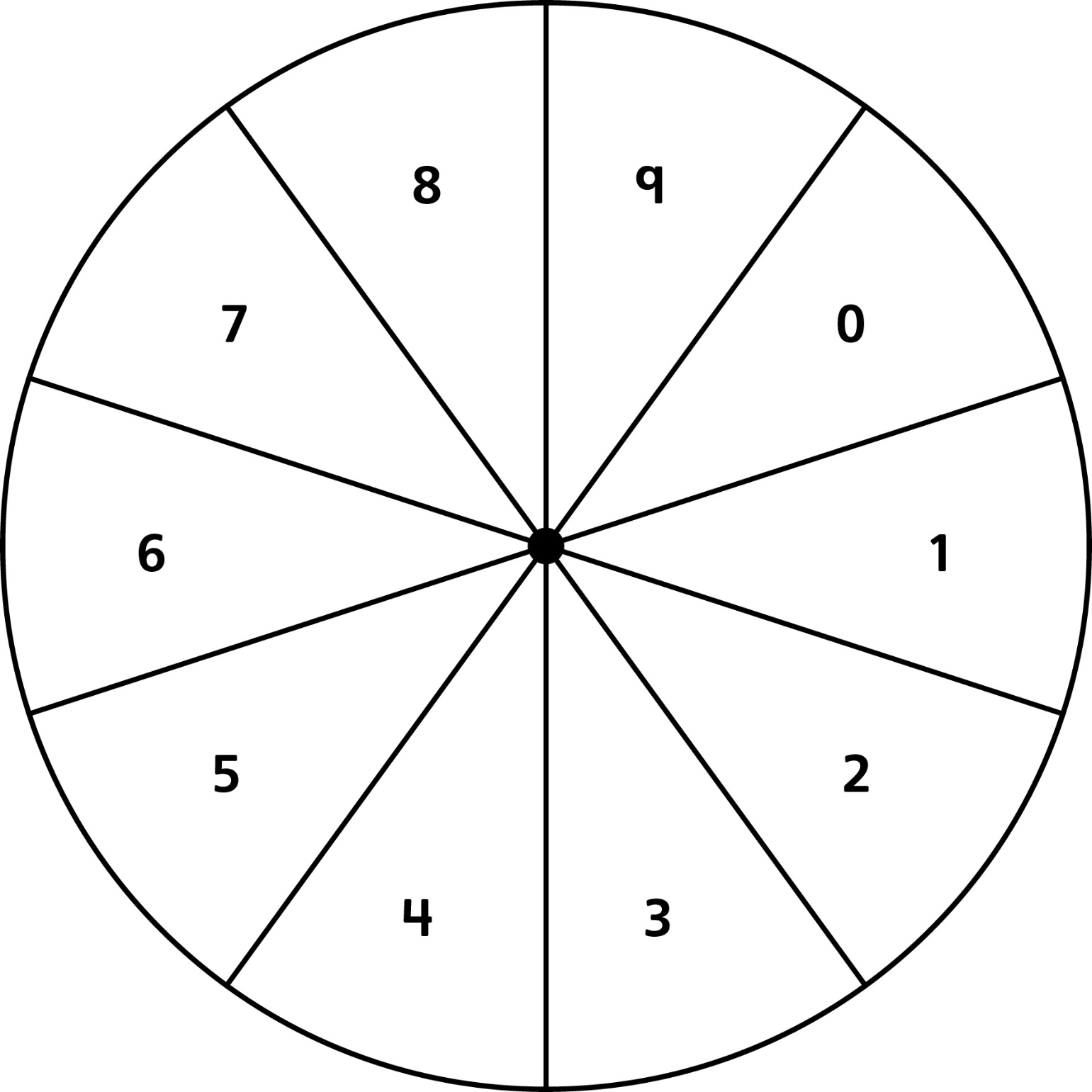 